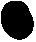 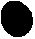 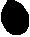 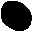 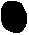 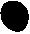 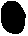 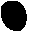 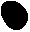 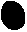 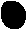 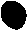 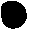 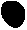 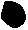 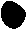 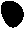 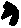 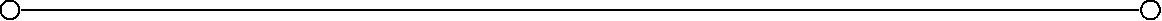 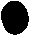 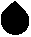 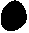 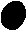 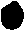 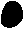 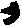 Andrea Núñez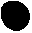 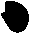 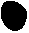 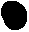 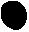 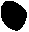 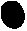 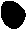 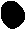 N I Ñ E R A1234-5678Calle Cualquiera 123, Cualquier Lugar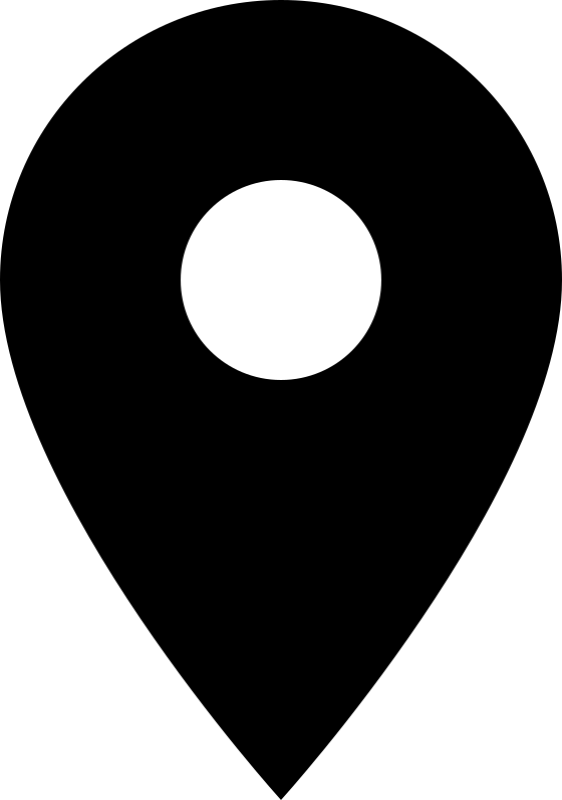 sitioincreible.comEDUCACIÓN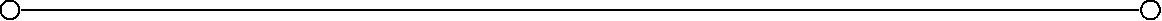 COLEGIO INCREÍBLE 2004 - 2015UNIVERSIDAD INCREÍBLE 2016- 2021EXPERIENCIAJARDIN DE INFANTES FAUGET2004 - 2015 | Ultrices tincidunt arcu non sodales neque sodales ut etiam sit amet nisl purus in mollis nunc sed id semper risusNIÑERA PERSONAL DE NIÑO2016- 2021 | Sit amet luctus venenatis lectus magna fringilla urna porttitor rhoncus dolor purus non enim praesent elementum facilisis leo vel fringillaHABILIDADESHabilidad 1	Habilidad 2	Habilidad 3	Habilidad 4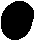 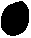 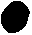 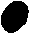 